Отчето работе Контрольно-счетной палатыКлетнянского района в 2020 году(утвержден Председателем Контрольно – счетной палатыКлетнянского района 19.02.2021г.)п. Клетня1. Вводные положения	32. Основные итоги работы Контрольно-счетной палаты в 2020 году…………33. Контроль за формированием и исполнением районного бюджета	93.1. Предварительный контроль	93.2. Оперативный контроль	103.3. Последующий контроль	                                                                               115. Контрольные мероприятия………………………………………126. Обеспечение деятельности Контрольно-счетной палаты…………………43 Заключительные положения……………………………………………………44  1. Вводные положенияКонтрольно-счетная палата Клетнянского муниципального района (далее – Контрольно-счетная палата) является постоянно действующим органом внешнего муниципального финансового контроля и осуществляет свою деятельность на основе Конституции Российской Федерации, Бюджетного кодекса Российской Федерации, федерального законодательства, Устава Брянской области, Закона Брянской области «О Контрольно-счетной палате Брянской области», Положения «О Контрольно –счетной палате Клетнянского района», утвержденного Советом народных депутатов № 2-4 от 11.11.2019г.  и иных нормативных правовых актов Клетнянского района. Контрольно-счетная палата образована районным Советом народных депутатов и ему подотчетна. Отчет о работе Контрольно-счетной палаты Клетнянского муниципального района в 2020 году представляется Контрольно-счетной палатой в Совет народных депутатов Клетнянского района в соответствии с пунктом 2 Положения «О Контрольно-счетной палате Клетнянского муниципального района».Структура и содержание отчета определены Стандартом организации деятельности Контрольно-счетной палаты Клетнянского муниципального района № 3 «Порядок подготовки отчета о работе Контрольно-счетной палаты Клетнянского муниципального района», утвержденным решением Коллегии от 30 октября 2014 года № 4-к.В отчете отражена деятельность Контрольно-счетной палаты в 2020 году по выполнению полномочий, определенных законодательством.2. Основные итоги работы Контрольно-счетной палаты в 2020 годуПланом работы Контрольно-счетной палаты Клетнянского муниципального района на 2020 год было предусмотрено проведение 17 контрольных и экспертно-аналитических мероприятий, из них 7 контрольных и 10 экспертно-аналитических мероприятий ( в т.ч. 1 контрольное мероприятие – переходящее)В 2020 году Контрольно-счетной палатой в соответствии с планом работы проведено 16 контрольных и экспертно-аналитических мероприятий, в рамках которых охвачено 47 объектов, общий объем проверенных средств составил 81 440,7 тыс. руб., из них:6 контрольных мероприятий ( одно контрольное мероприятие – переходящее на 2021 год), в рамках которых охвачено 8 объектов, общий объем проверенных средств составил 20 581,3 тыс. рублей, 
в том числе по предложениям:Главы муниципального образования  – 4 мероприятия, в рамках которого охвачены 4 объекта, объем проверенных средств составил 13 749,0 тыс. рублей ( это по МУП «Содружество», МБУ СОШ п. Мирный, МБУК ЦНКиД, администрация Клетнянского района по полномочиям Клетнянского  городского поселения - спецтехника);Управлением МВД Брянской области  – 1 мероприятие, в рамках которого охвачено 3 объекта ( Сельские администрации Акуличского, Мирнинского и Лутенского сельских поселений), объем проверенных средств составил 3 552,2 тыс. руб.Прокуратурой – 1 мероприятия, в рамках которых охвачен один объект  (Администрация Клетнянского района по памятникам), общий объем проверенных средств составил  3280,1 тыс. руб.10 экспертно-аналитических мероприятия, в рамках которых охвачено 39 объекта, в том числе:2 внешних проверки отчетов об исполнении местных бюджетов 
за 2020 год, в рамках которых охвачено 11 объектов ( это 6 администраций и 5 ГРБС).  6 внешних проверок по контролю за исполнением бюджета Клетнянского района и бюджетов сельских поселений  за 1 квартал 2020 года, за 1 полугодие 2020 года, за 9 месяцев 
2020 года, в рамках которых охвачено 21 объект. По итогам данных проверок подготовлено и направлено в Советы народных депутатов района и поселений и в администрации  21 заключение.Вместе с тем, Контрольно-счетной палатой в 201 году проведено 2 экспертизы проектов Решений о бюджете на 2020 год и на плановый период 2021 и 2022 годов, в рамках которых охвачено 7 объектов. По итогам указанных экспертиз подготовлено и направлено 7 заключений на указанные проекты.Кроме того, Контрольно-счетной палатой в 2020 году проведено 3 экспертизы проектов Решений о внесении изменений о бюджете, внесенных на рассмотрение в Совет народных депутатов Клетнянского района, по итогам которых подготовлено 3 заключения. При проведении контрольных и экспертно-аналитических мероприятий особое внимание уделялось вопросам законности и эффективности (экономности и результативности) использования бюджетных средств и имущества  муниципальной собственности,  а также вопросам соблюдения объектами аудита требований Федеральных законов от 5 апреля 2013 года № 44-ФЗ«О контрактной системе в сфере закупок товаров, работ, услуг для обеспечения государственных и муниципальных нужд» и от 18 июля 2011 года №223-ФЗ «О закупках товаров, работ, услуг отдельными видами юридических лиц».Во исполнение совместного решения Президиума Совета контрольно-счетных органов при Счетной палате Российской Федерации и Совета контрольно-счетных органов при Счетной палате Российской Федерации (протокол совместного заседания от 14 декабря 2017 года № 6-СКСО), информация о выявленных нарушениях отражена в отчете о работе Контрольно-счетной палаты Клетнянского района в 2020 году по структуре Классификатора нарушений, выявляемых в ходе внешнего государственного аудита (контроля), одобренного Советом контрольно-счетных органов при Счетной палате Российской Федерации (протокол от 17 декабря 2014 года № 2-СКСО, в редакции от 22 декабря 2015 года) (далее – Классификатор нарушений).По итогам проведенных 6 контрольных и 10 экспертно-аналитических мероприятий установлено 90 нарушений, предусмотренных Классификатором нарушений, на общую сумму 34,3 тыс. рублей, 
в том числе допущенных в 2019 году – 13,2 тыс. рублей, в 2018 году – 2 1,1 тыс. рублей. Информация в разрезе видов нарушений по структуре Классификатора нарушений, выявляемых в ходе внешнего муниципального контроля, представлена в следующей таблице.Установлен  1 факт неэффективного использования бюджетных средств на сумму 6,4 тыс. рублей, в том числе допущенных в 2019 году – 6,4 тыс. рублей - в 2019 году уплатило госпошлину ( судебные издержки в ЕДДС ) по исполнительному документу ПАО «Ростелеком» на сумму 6,4 тыс. руб.  Указанные расходы нарушают принцип эффективности и результативности использования бюджетных средств, предусмотренный ст. 34 БК РФ. Данные расходы не являются заданным результатом деятельности администрации, и расходы на данные нужды являются неэффективными.По результатам контрольных и экспертно-аналитических мероприятий составлено 8 актов и 39 заключений и аналитических справок. Кроме того в отчетном периоде составлено 3 заключения на проекты Решений «О внесении изменений в Решение Совета народных депутатов «О бюджете  Клетнянского муниципального района на 2020 год и на плановый период 2021 и 2022 годов». Для принятия мер по итогам данных мероприятий Контрольно -счетной палатой проверяемым организациям направлено 7 представления, в которых внесено 72 предложения по устранению выявленных нарушений, а также по привлечению к дисциплинарной ответственности виновных должностных лиц, из которых на сегодняшний день реализовано – 27 предложения.Не реализовано 45 предложение – это по государственной регистрации прав собственности. Материал одного контрольного материала направлен в прокуратуру Клетнянского района. Материал еще одного контрольного мероприятия направлен в Управление МВД Брянской области. По результатам рассмотрения прокуратурой совместно с администрацией района на момент формирования настоящего отчета приняты следующие решения: вынесены представления об устранении недостатков, к дисциплинарной ответственности привлечено 1 должностное лицо ( главному специалисту ОКСа и архитектуры объявлено замечание).По материалам контрольных и экспертно-аналитических мероприятий Главе администрации Клетнянского района, председателям Советов народных депутатов и главам администраций муниципальных образований направлялись информационные письма. В 2020 году специалистами Контрольно-счетной платы  дела об административных правонарушениях в финансово-бюджетной сфере не возбуждались. – фактов принятия бюджетных обязательств сверх доведенных лимитов бюджетных обязательств  за которые предусмотрена ответственность статьей 15.15.10 КоАП Российской Федерации не установлено; – фактов грубого нарушения требований к бухгалтерскому учету, ответственность за которое предусмотрена статьей 15.11 КоАП Российской Федерации не установлено; – фактов нарушения порядка формирования и (или) финансового обеспечения выполнения муниципального задания, ответственность за которое предусмотрена статьей 15.15.15 КоАП Российской Федерации не установлено.Из вышеуказанных выявленных финансовых нарушений объем нарушений, подлежащих устранению, составил 27,9 тыс. рублей, из которых объектами контроля на сегодняшний день во исполнение представлений Контрольно-счетной палаты приняты меры по устранению нарушений на сумму 27,9 тыс. рублей, а именно:Администрацией района проведена претензионная работа по выставлению претензий по уплате неустоек и штрафных санкций за несвоевременные проведенные работы по муниципальному контракту на сумму 21,1 тыс. руб.  МБУ ЦНКиД проведена претензионная работа по выставлению претензий по уплате неустоек и штрафных санкций за несвоевременные проведенные работы по муниципальному контракту на сумму 6,8 тыс. руб.  3. Контроль за формированием и исполнением районного, городского и сельских бюджетов3.1. Предварительный контрольВ соответствии с Бюджетным кодексом Российской Федерации и во исполнение полномочий, закрепленных статьей 2 Положения «О Контрольно-счетной палате Клетнянского муниципального района», Контрольно-счетной палатой проведено 7 экспертно-аналитических мероприятий  по экспертизе и подготовке заключений на проекты решений «О  бюджете района и поселений на 2020 год и на плановый период 2021 и 2022 годов».В ходе экспертиз рассмотрены вопросы соответствия проектов решений требованиям бюджетного законодательства, проведен анализ расчетов и документов, представленных одновременно с проектом бюджета.Прогнозируемый общий объем доходов на 2021 год консолидированного бюджета составил 384 331,1 тыс. руб., в том числе налоговые и неналоговые доходы консолидируемого бюджета 95 327,9 тыс. рублей ( 24,8%). В том числе доходы районного бюджета на 2021 год прогнозируется в сумме 298 692,6 тыс. руб. собственные доходы – 60 387,1 тыс. руб.( 20,2%).  Отмечена необходимость принятия мер по сокращению недоимки налоговых и неналоговых доходов, в связи с чем,  направлено предложение администраторам доходов  местного бюджета.В рамках экспертно-аналитического мероприятия проведена экспертиза 3 –х муниципальных районных программ и 6 программ поселений, вступающих в силу с 1 января 2021 года. Результаты экспертиз 7 проектов бюджетов отражены в заключениях Контрольно-счетной палаты. Заключения с предложениями на проекты местных бюджетов на 2021 год и на плановый период 2022 и 2023 годов направлены в Советы народных депутатов  как района, так и поселений.3.2. Оперативный контрольВ 2020 году оперативный контроль и анализ исполнения районного бюджета и бюджетов сельских поселений осуществлялся Контрольно-счетной палатой в соответствии с п. 3 Положения «О Контрольно-счетной палате Клетнянского муниципального района» и планом работы на 2020 год в рамках экспертно-аналитической деятельности по экспертизе проектов Решения Совета народных депутатов Клетнянского района «О внесении изменений в Решение СНД «О  бюджете МО «Клетнянский муниципальный район на 2020 год и на плановый период 2021 и 2022 годов», а также экспертизе отчетов об исполнении местных бюджетов за 1 квартал, 1 полугодие и 9 месяцев 2020 года.В ходе оперативного контроля осуществлялся анализ плановых и фактических показателей районного бюджета и бюджетов сельских поселений, проверка их соответствия требованиям бюджетного законодательства. По итогам экспертно-аналитических мероприятий выработаны рекомендации главным администраторам бюджетных средств, направленные на повышение эффективности администрирования доходных источников и использования средств местных бюджетов.В отчетном периоде проведены экспертизы 3 проектов Решений «О внесении изменений в Решение Совета народных депутатов «О бюджете МО «Клетнянский муниципальный район» на 2020 год и на плановый период 2021 и 2022 годов». При проведении экспертиз осуществлялась проверка законопроектов на соответствие требованиям бюджетного законодательства, по их результатам Контрольно-счетной палатой подготовлены заключения, которые направлены в районный Совет народных депутатов.По результатам оперативного анализа исполнения районного и местных бюджетов Контрольно-счетной палатой в 2020 году подготовлено 21 заключение на отчеты об исполнении районного бюджета и бюджетов поселений за 1 квартал, 1 полугодие и 9 месяцев 
2020 года, которые направлены администрациям поселений. Особое внимание при подготовке заключений уделялось эффективности администрирования доходных источников районного бюджета и использованию главными распорядителями средств районного бюджета.3.3. Последующий контрольВ соответствии с требованиями бюджетного законодательства Контрольно-счетной палатой в рамках экспертно-аналитических мероприятий «Экспертиза и подготовка заключения на проект Решения Совета народных депутатов Клетнянского района «Об исполнении районного бюджета за 2019 год» и заключений на проекты Решений городского и сельских поселений проведены внешние проверки годовых отчетов об исполнении местных бюджетов за 2019 год, а также рассмотрены и подготовлены заключения по результатам внешней проверки годовой бюджетной отчетности 11 ( 5 ГРБС + 6 поселений) главных администраторов бюджетных средств.Результаты внешней проверки годового отчета об исполнении местных бюджетов и внешней проверки годовой бюджетной отчетности главных администраторов бюджетных средств отражены в заключениях и сводном заключении Контрольно-счетной палаты. Сделан ряд замечаний в части обеспечения выполнения главными администраторами бюджетных средств установленных полномочий главного администратора доходов бюджета, главного распорядителя бюджетных средств. Проверкой соответствия годовой отчетности требованиям инструкций о порядке составления бюджетной и бухгалтерской отчетности отмечены недостатки при заполнении отдельных форм отчетности.По итогам внешней проверки рекомендовано администраторам доходов обеспечить более точное прогнозирование закрепленных доходных источников, ответственным исполнителям муниципальных программ принять меры по достижению запланированных целевых значений показателей, характеризующих конечные результаты реализации муниципальной программы, а также обеспечить должный контроль за деятельностью подведомственных учреждений.В соответствии с планом работы на 2020 год Контрольно –счетной палаты Брянской области  в 2020 году  проведена внешняя проверка годовых отчетов об исполнении бюджетов высокодотационных муниципальных образований Клетнянского района, то есть перепроверка вышестоящей организацией нашей работы. В период подготовки настоящего отчета  Контрольно- счетной палатой Клетнянского муниципального района начата работа по экспертизе  отчетов ГРБС об исполнении районного, городского и сельских бюджетов.4. Иных экспертно- аналитических мероприятий в 2020г. не было.5. Краткая характеристика контрольных мероприятий5.1.  По предложению прокуратуры Клетнянского района и депутатов районного Совета проведено совместное контрольное мероприятие «Проверка целевого и эффективного использования  средств Клетнянского муниципального района и Клетнянского городского поселения, выделенных на текущий ремонт памятников на территории Клетнянского района и Клетнянского городского поселения в 2018 – 2020 годах с элементами аудита закупок ».В результате проведения контрольного мероприятия установлено:Согласно ч.ч. 2, 3 ст. 44 Конституции Российской Федерации каждый имеет право на участие в культурной жизни и пользование учреждениями культуры, на доступ к культурным ценностям. Каждый обязан заботиться о сохранении исторического и культурного наследия, беречь памятники истории и культуры.Согласно ст. 2 Закона РФ от 14.01.1993 № 4292-1 «Об увековечении памяти погибших при защите Отечества» (далее – Закон) одной из основных форм увековечения памяти погибших при защите Отечества является сохранение и благоустройство воинских захоронений, создание, сохранение и благоустройство других мест погребения погибших при защите Отечества, установка надгробий, памятников, стел, обелисков, других мемориальных сооружений и объектов, увековечивающих память погибших.Статьей 4 Закона установлено, что ответственность за содержание мест захоронения, оборудование и оформление могил и кладбищ погибших при защите Отечества возлагается на органы местного самоуправления.На основании ст. 6 Закона в целях обеспечения сохранности воинских захоронений в местах, где они расположены, органами местного самоуправления устанавливаются охранные зоны и зоны охраняемого природного ландшафта в порядке, определяемом законодательством Российской Федерации. Сохранность воинских захоронений обеспечивается органами местного самоуправления.В соответствии со ст. 11 Закона органы местного самоуправления осуществляют мероприятия по содержанию в порядке и благоустройству воинских захоронений, мемориальных сооружений и объектов, увековечивающих память погибших при защите Отечества, которые находятся на их территориях, а также работы по реализации межправительственных соглашений по уходу за захоронениями иностранных военнослужащих на территории Российской Федерации; создают резерв площадей для новых воинских захоронений.Статьей 6  Федерального закона от 25.06.2002 № 73-ФЗ «Об объектах культурного наследия (памятниках истории и культуры) народов Российской Федерации» (далее – Федеральный закон) под государственной охраной объектов культурного наследия в целях настоящего Федерального закона понимается система правовых, организационных, финансовых, материально-технических, информационных и иных принимаемых органами государственной власти Российской Федерации и органами государственной власти субъектов Российской Федерации, органами местного самоуправления в соответствии с настоящим Федеральным законом в пределах их компетенции мер, направленных на выявление, учет, изучение объектов культурного наследия, предотвращение их разрушения или причинения им вреда.В соответствии с п. 1 ст. 34 Федерального закона в целях обеспечения сохранности объекта культурного наследия в его исторической среде на сопряженной с ним территории устанавливаются зоны охраны объекта культурного наследия: охранная зона объекта культурного наследия, зона регулирования застройки и хозяйственной деятельности, зона охраняемого природного ландшафта.1. В нарушение норм  законодательства об объектах культурного наследия и законодательства, регулирующего требования к объектам, увековечивающим память погибших при защите отечества, до настоящего времени на территории района охранные зоны и зоны охраняемого природного ландшафта в целях обеспечения сохранности воинских захоронений в местах, где они расположены, не установлены. В нарушение требований ч. 1 ст. 6 Федерального закона № 4292-1 от 14.01.1993 «Об увековечении памяти погибших при защите Отечества»  резервы площадей для новых воинских захоронений на территории района не созданы.В соответствии с п.п. 19.3 п.1  ст. 15 Федерального закона от 06.10.2003г. № 131 – ФЗ «Об общих принципах организации местного самоуправления в Российской Федерации» к полномочиям муниципального района относиться: сохранение, использование и популяризация объектов культурного наследия (памятников истории и культуры), находящихся в собственности муниципального района, охрана объектов культурного наследия (памятников истории и культуры) местного (муниципального) значения, расположенных на территории муниципального района;В соответствии со ст. 51 Федерального закона от 06.10.2003 № 131-ФЗ «Об общих принципах организации местного самоуправления в Российской Федерации» (далее – Федеральный закон № 131-ФЗ) органы местного самоуправления от имени муниципального образования самостоятельно владеют, пользуются и распоряжаются муниципальным имуществом в соответствии с Конституцией Российской Федерации, федеральными законами и принимаемыми в соответствии с ними нормативными правовыми актами органов местного самоуправления. Органы местного самоуправления ведут реестры муниципального имущества в порядке, установленном уполномоченным Правительством Российской Федерации федеральным органом исполнительной власти. В силу требований ст. 131 Гражданского кодекса Российской Федерации право собственности и другие вещные права на недвижимые вещи, ограничения этих прав, их возникновение, переход и прекращение подлежат государственной регистрации в едином государственном реестре органами, осуществляющими государственную регистрацию прав на недвижимость и сделок с ней. Регистрации подлежат: право собственности, право хозяйственного ведения, право оперативного управления, право пожизненного наследуемого владения, право постоянного пользования, ипотека, сервитуты, а также иные права в случаях, предусмотренных настоящим Кодексом и иными законами. Орган, осуществляющий государственную регистрацию прав на недвижимость и сделок с ней, обязан по ходатайству правообладателя удостоверить произведенную регистрацию путем выдачи документа о зарегистрированном праве или сделке либо совершением надписи на документе, предоставленном для регистрации.Согласно ст. 215 Гражданского кодекса Российской Федерации имущество, принадлежащее на праве собственности муниципальным образованиям, является муниципальной собственностью. От имени муниципального образования права собственника осуществляют органы местного самоуправления. Имущество, находящееся в муниципальной собственности, закрепляется за муниципальными предприятиями и учреждениями во владение, пользование и распоряжение в соответствии с настоящим Кодексом. На основании ч.ч. 1 и 3 ст. 225 ГК РФ бесхозяйной является вещь, которая не имеет собственника или собственник которой неизвестен либо, если иное не предусмотрено законами, от права собственности на которую собственник отказался. Бесхозяйные недвижимые вещи принимаются на учет органом, осуществляющим государственную регистрацию права на недвижимое имущество, по заявлению органа местного самоуправления, на территории которого они находятся.Статьей 1 Федерального закона от 13.07.2015г. № 218-ФЗ «О государственной регистрации недвижимости» предусмотрено, что государственной регистрации подлежат право собственности и другие вещные права на недвижимое имущество и сделки с ним в соответствии со статьями 130, 131, 132, 133.1 и 164 Гражданского кодекса Российской Федерации. Государственная регистрация прав на недвижимое имущество - юридический акт признания и подтверждения возникновения, изменения, перехода, прекращения права определенного лица на недвижимое имущество или ограничения такого права и обременения недвижимого имущества (далее - государственная регистрация прав). Государственная регистрация прав осуществляется посредством внесения в Единый государственный реестр недвижимости записи о праве на недвижимое имущество, сведения о котором внесены в Единый государственный реестр недвижимости. Государственная регистрация права в Едином государственном реестре недвижимости является единственным доказательством существования зарегистрированного права.В соответствии с Законом Брянской области от 22.06.2015г. № 44-З «О разграничении имущества, находящегося в муниципальной собственности, между муниципальными образованиями в связи с изменениями перечня вопросов местного значения сельских поселений в Брянской области» Решением Совета народных депутатов Клетнянского района № 12-9 согласован перечень имущества, подлежащего передаче из собственности сельских муниципальных образований в собственность муниципального образования «Клетнянский муниципальный район».Решением Мирнинского сельского Совета народных депутатов № 11-2 от 15.10.2015г. «Об утверждении перечня имущества, подлежащего передаче из собственности муниципального образования «Мирнинское сельское поселение» в собственность муниципального образования «Клетнянский муниципальный район», решением Лутенского сельского Совета народных депутатов № 6-1г от 16.10.2015г. «Об утверждении перечня имущества, подлежащего передаче из собственности муниципального образования «Лутенское сельское поселение» в собственность муниципального образования «Клетнянский муниципальный район», решением Надвинского сельского Совета народных депутатов № 3/12-1 от 16.10.2015г. «Об утверждении перечня имущества, подлежащего передаче из собственности муниципального образования «Надвинское сельское поселение» в собственность муниципального образования «Клетнянский муниципальный район», решением Акуличского сельского Совета народных депутатов № 9-1г от 16.10.2015г. «Об утверждении перечня имущества, подлежащего передаче из собственности муниципального образования «Акуличское сельское поселение» в собственность муниципального образования «Клетнянский муниципальный район», решением Мужиновского сельского Совета народных депутатов № 9-2 от 16.10.2015г. «Об утверждении перечня имущества, подлежащего передаче из собственности муниципального образования «Мужиновское сельское поселение» в собственность муниципального образования «Клетнянский муниципальный район» сформированы списки имущества  и данное имущество учтено в Реестре объектов собственности муниципального образования «Клетнянский муниципальный район» в 1 разделе.2.  В Реестр муниципального имущества Клетнянского муниципального района  не включены  воинские, партизанские захоронения: Братская могила партизан (9 известных)  в д. Соловьяновка (Памятник 1,5 м. высотой, на кладбище), Братская могила (5 известных) в п. Красный дворец, гранитный обелиск ( возле р. Опороть), памятник Лилии Карастояновой д. Болотня 1974 г.( все находятня на территории Мирнинского сельского поселения).Анализируя Выписки из Реестра объектов собственности МО «Клетнянский муниципальный район и МО «Клетнянское городское поселение» , проверкой установлено, что на 1 мемориальный комплекс право собственности зарегистрировано, из 14 памятников, числившихся в Реестре, право собственности зарегистрировано на 7 объектов. Из 26 братских могил право собственности зарегистрировано на 8 объектов.          Из 16 объектов культурного наследия, учтенных в Реестре объектов муниципальной собственности МО «Клетнянское городское поселений» право собственности зарегистрировано на 10 объектов, по одному отказано, так как находится на землях лес.фонда.3. В нарушении ст. 1 Федерального закона от 13.07.2015г. № 218-ФЗ «О государственной регистрации недвижимости» на 31 объект культурного наследия и воинских захоронений право собственности не зарегистрировано.          В соответствии с пунктом 23 Инструкции по применению единого плана счетов бухгалтерского учета для органов государственной власти (государственных органов), органов местного самоуправления, органов управления государственными внебюджетными фондами, государственных академий наук, государственных (муниципальных) учреждений, утвержденной приказом Минфина России от 01.12.2010 № 157н, и пункта 14 Федерального стандарта бухгалтерского учета для организаций государственного сектора «Основные средства» администрацией Клетнянского района памятники истории и культуры, а также братские могилы приняты к бухгалтерскому учету в составе основных средств по первоначальной стоимости.В соответствии с п.8 гл.3 федерального стандарта  бухгалтерского учета для организаций государственного сектора «Основные средства» , объекты основных средств, не приносящие субъекту учета экономические выгоды, не имеющие полезного потенциала и в отношении которых в дальнейшем не предусматривается получение экономических выгод, учитываются на забалансовых счетах Рабочего плана счетов субъекта учета (Рабочего плана счетов централизованного бухгалтерского учета), утвержденного в рамках учетной политики субъекта учета или единой учетной политики при централизации учета (далее соответственно - учетная политика, забалансовый учет). Информация о таких объектах основных средств, подлежит раскрытию в бухгалтерской (финансовой) отчетности.В бухгалтерском учете все объекты культурного наследия учитываются   на забалансовом счете 0201 «Имущество, полученное в пользование».4. В нарушении Федерального стандарта бухгалтерского учета для организаций государственного сектора «Основные средства» в бухгалтерском учете не учтены  воинские, партизанские захоронения: Братская могила партизан (9 известных)  в д. Соловьяновка (Памятник 1,5 м. высотой, на кладбище), Братская могила (5 известных) в п. Красный дворец, гранитный обелиск ( возле р. Опороть), памятник Лилии Карастояновой д. Болотня 1974 г., которые не передала администрация Мирнинского сельского поселения.   Администрация Клетнянского района при осуществлении закупок  по ремонту памятников руководствовалась нормами Федерального закона от 05.04.2013 № 44-ФЗ «О контрактной системе в сфере закупок товаров, работ, услуг для обеспечения государственных и муниципальных нужд» (далее – Закон № 44-ФЗ).В целях правильного заключения контрактов Заказчиком – администрацией Клетнянского района в единой информационной системе 
в сфере закупок на официальном сайте РФ www.zakupki.gov.ru размещены извещения и аукционная документация, в том числе:2018 год: текущий ремонт памятников на территории Клетнянского района от 27.08.2018 № 01273000106180000832-3 
с начальной (максимальной) ценой контракта в сумме 1 500,0 тыс. рублей;2019 год:Текущий ремонт памятников  на территории Клетнянского района от 16.10.2019 № 0127300010619000095 с начальной (максимальной) ценой контракта в сумме 1000,0 тыс. рублей;Текущий ремонт памятников на территории поселка Клетня от 18.10.2019 № 0127300010619000097 с начальной (максимальной) ценой контракта в сумме 532,2 тыс. рублей.2020 год: текущий ремонт памятников на территории Клетнянского района от 19.03.2020 года № 0127300010620000031 с начальной (максимальной) ценой контракта в сумме 202,9 тыс. руб.Текущий ремонт памятников на территории поселка Клетня от 07.01.2020г. № 0127300010620000034 с начальной (максимальной) ценой контракта в сумме 450,0 тыс. руб.Обоснование начальной (максимальной) цены контракта (далее – НМЦК) производилось администрацией Клетнянского района в соответствии 
с частями 1 и 6 статьи 22 Закона № 44-ФЗ и Методическими рекомендациями, утвержденными приказом Минэкономразвития России от 02.10.2013 № 567, 
для чего составлены сметы работ.По результатам проведения электронных аукционов администрацией Клетнянского района с исполнителями заключены муниципальные контракты  по текущему ремонту памятников, в том числе:2018 год :с ООО Р. заключен муниципальный контракт от 27.08.2018 № 49 на текущий ремонт памятников Клетнянского района на сумму 1 095,0 тыс. рублей, что составило 73,0 %
от начальной (максимальной) цены контракта- экономия на торгах в сумме 405,0 тыс. руб;2019г.: с ИП С. заключен муниципальный контракт от 27.08.2019 № 49 на текущий ремонт памятников Клетнянского района на сумму1000,0 тыс. рублей, что составило 100,0 % от начальной (максимальной) цены контракта.С ИП С. заключен муниципальный контракт от №на текущий ремонт памятников в п. Клетня на сумму 475,7 тыс. руб., что составило 100,0 % от начальной (максимальной) цены контракта.2020 год: с ИП С. заключен муниципальный контракт от 28.04.2020г.№  31 на текущий ремонт памятников в Клетнянском районе на сумму 202,9 тыс. руб., что составило 100,0 % от начальной (максимальной) цены контракта.          С ИП С. заключен муниципальный контракт от 27.04.2020г. № 29 на текущий ремонт памятников в п.Клетня  № на сумму 450,0 тыс. руб.,  что составило 100,0 % от начальной (максимальной) цены контракта.Согласно Акта выполненных работ от 10.12.2018г. , подписанного Подрядчиком  и Заказчиком в рамках исполнения муниципального контракта № 49 от 27.08.2018г. , ремонт памятников  осуществлен не в срок, предусмотренный данным контрактом.12.12.2018г. Администрация Клетнянского района разместила в реестре контрактов № 3321500076818000058 Претензию об уплате пени на сумму 21 078,75 руб. Так же отправила данную Претензию ООО  Р.Данная организация не уплатило данную сумму. Денежные средства не поступили в доход Клетнянского района.4. В нарушении ст. 34,94,96 Федерального закона № 44-ФЗ от 05.04.2013г. и пункта 12.10 муниципального контракта № 32 от 07.06.2019г. Администрацией Клетнянского района не проведена претензионная работа за несвоевременное выполнение работы по муниципальному контракту № 49 от 27.08.2018г.- не выставлено требование об уплате неустоек (пеней) за несвоевременное выполнение работ поставщику в сумме 21 078,75  рублей.        5.2.   По предложению  главы администрации Клетнянского района и Управления МВД Брянской области проведено   контрольных мероприятий   «Проверка целевого и эффективного использования бюджетных средств, выделенных на ремонт автомобильных дорог местного значения общего пользования в Акуличском сельском поселении, Лутенском сельском поселении и Мирнинском сельском поселении, выполненных подрядчиком ЗАО ПМК П. за период 2017- 2018 годах с элементами аудита закупок». Проверкой установлено:     В ходе проверки установлены некоторые нарушения законодательства Российской Федерации как по дорожной деятельности, так и законодательства о закупках и бухгалтерского учета.    В ходе проверки обоснованности формирования НМЦК и выбора способа определения подрядчика, полноты и своевременности размещения в единой информационной системе в сфере закупок информации о закупке, а так же по исполнению контрактов по ремонту автомобильных дорог местного значения общего пользования, произведенного ЗАО ПМК П. нарушений не установлено:    На основании части 1 статьи 34 Закона № 44-ФЗ контракты заключены на условиях, предусмотренных извещениями об осуществлении закупки путем электронного аукциона, документациями о закупке, окончательными предложениями участников закупки. Согласно ч.2 ст.34 Закона № 44-ФЗ при заключении контрактов указано, что цена контракта является твердой и определена на весь срок исполнения контракта. Начальная (максимальная) цена контракта (НМЦК) рассчитана проектно- сметным методом. По каждой смете получено положительное заключение ГАУ Брянской области «Региональный центр ценообразования в строительстве Брянской области». При проверке объемов, указанных в Технических заданиях и Актах выполненных работ разницы в объемах не установлено, объемы совпадают.  Объемы выполненных работ подтверждаются не только Актами выполненных работ (Формы КС-2), но и Актами приемки выполненных работ в соответствии с пунктами 6- 7 ст.94 Федерального закона № 44-ФЗ.  В ходе проведения проверки были произведены осмотры дорог в Акуличском сельском поселении: по ул. Молодежной виден ямочный ремонт асфальтового покрытия асфальтобетонной смесью, по ул. Зеленой отсыпка щебнем; по Мирнинскому сельскому поселению в д. Ширковка по ул. Молодежной и ул. Заозерной отсыпка песком и щебнем; по Лутенскому сельскому поселению в с.Лутна по ул. Сельской , в д. Романовка по ул. Весенней и в д. Алексеевка по ул. Лесная - отсыпка известняковым щебнем.  Проверкой установлено, что Акты выполненных работ, изготовленные ЗАО ПМК «Почепгазстрой» отличаются от унифицированных форм, утвержденных постановлением Госкомстата России от 11.11.99г.№ 100: по представленным формам нельзя определить привлекался ли для ремонта дорог субподрядчик или работу делал сам подрядчик.   В заключенных муниципальных контрактах также не прописано, что подрядчик обязан выполнить работу лично и в соответствии с п.1 ст. 706 ГК РФ подрядчик вправе мог  привлекать к исполнению своих обязательств других лиц ( субподрядчиков).  Если подрядчик привлекал организацию из ЕАЭС, то должен был исполнить обязанности налогового агента по НДС в соответствии с п.1 ст. 161 НК РФ и п. 28 приложения 18 к Договору о Евразийском экономическом союзе. После уплаты сумму входного налога подрядчик вправе был принять к вычету в соответствии с п.3 ст. 171 НК РФ.5.3. По предложению Главы  Клетнянского района проведено контрольное мероприятие:«Проверка целевого и эффективного использования собственных средств и средств субсидий, предоставленных в 2019 году бюджету Клетнянского муниципального района на создание в общеобразовательных организациях, расположенных в сельской местности, условий для занятия физической культурой и спортом в рамках реализации мероприятия государственной программы «Развитие образования и науки Брянской области» с элементами аудита закупок».     В соответствии с программой проверены расходы в объеме 3 170,7 тыс.рублей, из них средства федерального бюджета 2771,2 тыс.рублей, средства областного бюджета 241,0 тыс.рублей.   Реализация регионального проекта «Успех каждого ребенка» является задачей подпрограммы «Развитие дошкольного и общего образования  в Брянской области государственной программы "Развитие образования и науки в Брянской области", утвержденной Постановлением Правительства Брянской области от 31.12.2018 N 764-п. Для решения поставленной задачи в части реализации регионального проекта «Успех каждого ребёнка» в рамках федерального проекта «Успех каждого ребёнка»  в рамках подпрограммы «Развитие дошкольного и общего образования в Брянской области» государственной программе "Развитие образования и науки в Брянской области»  определено следующее мероприятие: Предоставление субсидий бюджетам муниципальных районов на создание в общеобразовательных организациях, расположенных в сельской местности, условий для занятий физической культурой и спортом –в сумме 3170,7тыс. руб. Решением Совета народных депутатов Клетнянского муниципального района от 21.12.2018 №41-1 «О бюджете муниципального района на 2019 год и на плановый период 2020 и 2021 годов» ( с изменениями  от 16.08.2019 № 46-5) в ведомственной структуре расходов финансирование мероприятий Программы осуществляется главным распорядителем бюджетных средств Управлением образования администрации Клетнянского муниципального района.   В качестве соисполнителя муниципальной программы по использованию бюджетных средств, направленных на реализацию мероприятий по созданию в общеобразовательных организациях, расположенных в сельской местности, условий для занятий физической культурой и спортом Федерального проекта «Успех каждого ребёнка» включены общеобразовательные организации, находящиеся в сельской местности утверждено  Муниципальное бюджетное общеобразовательное учреждение «Средняя общеобразовательная школа» п. Мирный (далее – МБОУ «СОШ» п. Мирный) .В соответствии с Решением о бюджете общий объем бюджетных ассигнований бюджета Клетнянского муниципального района составил3170,7  тыс. рублей, в том числе средства федерального бюджета – 2771,2 тыс. рублей(уровень софинансирования составил 87,4%), средства областного бюджета 241,0 тыс. рублей (уровень софинансирования составил 7,6%), средства бюджета Клетнянского муниципального района 158,5 тыс. рублей (уровень софинансирования составил 5%).Решение о предоставлении и размере субсидий на иные цели принимается учредителем; субсидия на иные цели предоставляется на основании соглашения, заключённого между учредителем и учреждением по установленной форме.Проверкой соблюдения Порядка предоставления субсидий на иные цели установлено:- в нарушение п.6 Порядка предоставления субсидий на иные цели к соглашениям не прилагаются соответствующие документы и (или) расчёты, подтверждающие обоснование расходов.Результаты проведенного анализа соответствия целей и задач реализации Регионального проекта «Успех каждого ребенка» показали:В муниципальную программу не включен целевой показатель результативности предоставления субсидий из областного бюджета определенный Порядком предоставления субсидий бюджетам муниципальных районов на создание в общеобразовательных организациях, расположенных в сельской местности, условий для занятий физической культурой и спортом  - Ремонт спортивных залов.По результатам проверки установлено, что целевые направления расходования субсидии областного бюджета, установленные Порядком предоставления субсидий бюджетам муниципальных районов на создание в общеобразовательных организациях, расположенных в сельской местности, условий для занятий физической культурой и спортом  ( Приложение N 10 к подпрограмме "Развитие дошкольного и общего образования в Брянской области" государственной программы  "Развитие образования и науки в Брянской области» при заключении Соглашения  с   Учреждением  на 2019 год не определены (нарушение п.5 Порядка предоставления субсидий), следовательно,  нарушен принцип адресности и целевого характера бюджетных средств (статья 38 БК РФ) поскольку целевой показатель результативности предоставления субсидии главным распорядителем бюджетных средств  по своей формулировке – «Освоение и целевое использование средств субсидии в полном объёме, (%) доведенный  Управлением образования администрации Клетнянского района до Учреждения не имеет направление (мероприятие) расходования бюджетных средств. Наименование целевого показателя указанного в Соглашении с МБОУ СОШ п. Мирный не конкретизировано целевым показателем результативности предоставления субсидии - ремонт спортивных залов. МБОУ СОШ п. Мирный и Управление образования администрация Клетнянского района при осуществлении закупки «Капитальный ремонт спортивного зала МБОУ СОШ п.Мирный» руководствовалась нормами Федерального закона от 05.04.2013 № 44-ФЗ «О контрактной системе в сфере закупок товаров, работ, услуг для обеспечения государственных и муниципальных нужд» (далее – Закон № 44-ФЗ).В целях проведения капитального ремонта спортивного зала Заказчиком – МБОУ СОШ п. Клетня в  единой информационной системе 
в сфере закупок на официальном сайте РФ www.zakupki.gov.ru размещены извещения и аукционная документация, в том числе:на проведение капитального ремонта спортивного зала  от 03.06.2019 № 0327300007219000002с начальной (максимальной) ценой контракта в сумме 3 170,7 тыс. рублей;Обоснование начальной (максимальной) цены контракта (далее – НМЦК) производилось МБОУ СОШ п.Мирный в соответствии 
с частями 1 и 9 статьи 22 Закона № 44-ФЗ и Методическими рекомендациями, утвержденными приказом Минэкономразвития России от 02.10.2013 № 567- проектно – сметным методом
для чего составлен локальный сметный расчет . По результатам проведения электронного аукциона МБОУ СОШ п. Мирный Клетнянского района с поставщиками заключены муниципальный контракт № 7 от 07.07.2019г. на Капитальный ремонт спортивного зала МБОУ СОШ п. Мирный на сумму 2 999 999 руб. и Договор подряда № 193 от 15.08.2019г. на сумму 170 713 руб.   В ходе проверки обоснованности формирования НМЦК и выбора способа определения поставщика (подрядчика, исполнителя) МБОУ СОШ п. Мирный Клетнянского района нарушений не установлено.Согласно Актов выполненных работ № 1 от 15.08.2019г. и № 2 от 15.08.2019г. , подписанных Подрядчиком и Заказчиком в рамках исполнения вышеуказанного контракта, работы выполнены  в срок, предусмотренныйданным контрактом. 5.4.  По предложению главы Клетнянского района проведено контрольное мероприятие «Проверка отдельных вопросов финансово – хозяйственной деятельности МУП «Содружество»  за 2018 и 2019 года с элементами аудита закупок».    Проверены бухгалтерские документы, подтверждающие законность, эффективность и целевое использования муниципального имуществ,  а также денежных средств полученных от предпринимательской и иной приносящей доход деятельности.    В ходе контрольного мероприятия установлены следующие нарушения:1. В нарушении п.1 ст.26 федерального закона от 14.11.2002г. № 161-ФЗ «О государственных и муниципальных унитарных предприятий» в МУП «Содружество»  за весь период деятельности аудиторские проверки не проводились2 .В нарушение статьи 4 Федерального закона № 122-ФЗ, а так же статей 130-132, 164 ГК РФ, Предприятием не соблюдена обязательность государственной регистрации прав на недвижимое имущество и сделок с ним на объекты недвижимости, находящиеся на балансе МУП «Содружество » первоначальной стоимостью 28 128,0 тыс. рублей. Отсутствует государственная регистрация права хозяйственного ведения на 27 объектов недвижимого имущества.3. В нарушение Положения об управлению муниципальной собственностью, не закреплен на праве хозяйственного ведения один объект муниципаьного имущества - котельная балансовой стоимостью 450,0 тыс. руб.4. В соответствии с п.3 Трудового договора руководитель МУП "Содружество" обязан был согласовать штатное расписание и изменения к нему, а так же положение о материальном стимулировании с Администрацией Мирнинского сельского поселения.  В нарушение условий Трудового договора, руководитель Предприятия не согласовал с Администрацией Мирнинского сельского поселения штатное расписание и Положение о материальном стимулировании.МУП «Содружество» выдано представление об устранении нарушений.Главе администрации Мирнинского сельского поселения  и директору МУП «Содружество» направлены информационные письма с предложениями по устранению выявленных нарушений и замечаний.5.5. По предложению главы Клетнянского района проведено контрольное мероприятие: «Проверка целевого и эффективного использования собственных средств и средств субсидий, предоставленных в 2019 году бюджету Клетнянского муниципального района на укрепление материально-технической базы Домов культуры в населенных пунктах с числом жителей до 50 тысяч человек  ( 1600,0 тыс. руб.) в рамках реализации мероприятия «Отдельные мероприятия по развитию культуры, культурного наследия, туризма, обеспечению устойчивого развития социально-культурных составляющих качества жизни населения» государственной программы «Развитие культуры и туризма в Брянской области» с элементами аудита закупок».Соглашение о предоставлении субсидии бюджету муниципального образования «Клетнянский муниципальный район» от 15.03.2019 № 15626000-1-2019-001 заключено между департаментом культуры Брянской области и администрацией Клетнянского района 
на обеспечение развития и укрепления материально-технической базы для оплаты  ремонтных работ в Акличском культурно – досуговом центре – структурном подразделении МБУК «ЦНКиД» Клетнянского района.Общий объем бюджетных ассигнований на 2019 год, предусмотренный соглашением, составил 1 578.9 тыс. рублей, в том числе средства областного бюджета, предусмотренные в целях софинансирования – 1 500 тыс. рублей, средства местного бюджета – 78,9 тыс. рублей (95,0 % и 5,0 % соответственно).В соответствии с заключенным соглашением, субсидия предоставляется при выполнении следующих условий:наличие правового акта муниципального образования об утверждении 
в соответствии с требованиями нормативных правовых актов Брянской области перечня мероприятий, в целях софинансирования которых предоставляется субсидия;наличие в местном бюджете (сводной бюджетной росписи муниципального бюджета) бюджетных ассигнований на финансовое обеспечение расходных обязательств, в целях софинансирования которых предоставляется субсидия
(из областного бюджета местному бюджету в объеме – 95 % от общего объема расходов местного бюджета, из местного бюджета – 5 % от общего объема расходов местного бюджета).Для оценки результативности исполнения мероприятий предусмотрен показатель «средняя численность участников клубных формирований в расчете на 1 000 человек (в муниципальных домах культуры)» с плановым значением 72.Согласно сводной бюджетной росписи, средства предусмотрены 
по разделу851, подразделу 08 01 «Культура», целевой статье 51 2 11 L 4670«Субсидии на обеспечение развития и укрепление материально-технической базы муниципальных домов культуры», виду расходов 244 «Прочая закупка товаров, работ и услуг для обеспечения государственных (муниципальных) нужд» в сумме 1 578,9 тыс. рублей, Согласно пункту 4(1).1 Указаний о порядке применения бюджетной классификации Российской Федерации, утвержденных приказом Минфина России от 01.07.2013 № 65н, для отражения расходов местных бюджетов, 
в целях софинансирования которых из бюджетов субъектов Российской Федерации предоставляются за счет субсидий из федерального бюджета межбюджетные трансферты, применяются целевые статьи расходов L0000 - L9990.В соответствии с  пунктом 4(1)1 Указаний о порядке применения бюджетной классификации Российской Федерации, утвержденных приказом Минфина России от 01.07.2013 № 65н, муниципальным образованием «Клетнянский район» средства местного бюджета в сумме 1578,9 тыс. рублей отражены в бюджете района по целевой статье 51 2 11 L 4670 «Субсидии бюджетным учреждениям»» с отражением необходимого кода целевой статьи, сформированного с применением буквенно-цифрового ряда.Муниципальная программа «Обеспечение реализации полномочий   Клетнянского муниципального района » (далее – Муниципальная программа) утверждена постановлением администрации  Клетняннского муниципального района от 21.12.2018 № 1138.По мероприятию Муниципальной программы «Обеспечение развития
и укрепления материально-технической базы муниципальных домов культуры (ремонтные работы)» объем предусматриваемых расходов составил 1 578,9 тыс. рублей, в том числе:средства областного бюджета – 1 500,0 тыс. рублей;средства местного бюджета – 78,9 тыс. рублей.Наличие отраслевой Муниципальной программы, в рамках которой предусмотрены целевые средства, в том числе софинансирование расходов средствами муниципального бюджета в размере 5,0 %, обеспечивает выполнение условий соглашения о предоставлении субсидии бюджету муниципального образовании от 15.03.2019г. № 15626000-1-2019-001.Графиком предоставления субсидии определен  срок ее перечисления –  июнь 2019 года, фактически субсидия в объеме 1 500,0 тыс. рублей направлена 
в бюджет Клетняннского района 22.06.2019 года (заявка на кассовый расход
№ 0000-000579).Согласно отчету о расходах бюджета Клетняннского района, в целях софинансирования которых предоставляется субсидия, объем расходов составил 1 578,9 тыс. рублей, в том числе средства местного бюджета – 78,9 тыс. рублей (5,0 % расходов), отчетное значение показателя результативности «средняя численность участников клубных формирований в расчете на 1 000 человек 
(в муниципальных домах культуры)» – 72 что соответствует плановому значению.Проверкой сделан вывод о соблюдении условия софинансирования расходов средствами местного бюджета, фактическое значение расходов местного бюджета составило 78,9 тыс. рублей, что соответствует 5,0 % общего объема расходов, определенных соглашением о предоставлении субсидии бюджету муниципального образовании от 15.03.2019г. № 15626000-1-2019-001.Проверка показала, что согласно данным статистического учета 
по форме 7-НК «Сведения об организации культурно-досугового типа», утвержденной приказом Росстата от 07.12.2016 № 764 «Об утверждении статистического инструментария для организации Министерством культуры Российской Федерации федерального статистического наблюдения
за деятельностью организаций культуры», по итогам 2019 года  количество участников культурно-досуговых формирований учреждения составило 
1 668 человек, по данным Росстата численность жителей Клетнянского района –
19 000 человека. При соотношении данных в расчете на 1 000 человек, фактическое значение показателя составляет 187 человек, что больше плановых и отчетных данных в 1,7 раза и характеризует недостаточное качество планирования прогнозного значения и необходимость корректировки данных, отраженных
в отчете, предусмотренном соглашением, по показателю «средняя численность участников клубных формирований в расчете на 1 000 человек (в муниципальных домах культуры)». Проверкой установлено, что в 2019 году Заказчиком – ЦНКиД Клетнянского района для проведения ремонтных работ заключены 1 муниципальный контракт на сумму 928 011,50 рублей и 2 договора на суммы  соответственно 594 133,0 руб. и
56 802,50  рублей. По результатам проверки установлено следующее.Согласно части 3 статьи 103 Закона № 44-ФЗ, «В течение трех рабочих дней с даты заключения контракта заказчик направляет указанную в пунктах 1 - 7, 9, 12 и 14 части 2 настоящей статьи информацию в федеральный орган исполнительной власти, осуществляющий правоприменительные функцию по кассовому обслуживанию исполнения бюджетов бюджетной системы Российской Федерации. В случае, если в соответствии с настоящим Федеральным законом были внесены изменения в условия контракта, заказчики направляют в указанный орган информацию, которая предусмотрена частью 2 настоящей статьи и в отношении которой были внесены изменения в условия контракта, в течение трех рабочих дней с даты внесения таких изменений. Информация, указанная в пунктах 8, 10, 11 и 13 части 2 настоящей статьи, направляется заказчиками в указанный орган в течение трех рабочих дней с даты соответственно изменения контракта, исполнения контракта, расторжения контракта, приемки поставленного товара, выполненной работы, оказанной услуги».Установлено, что МБУК «ЦНКиД» Клетнянского района в нарушение части 3 статьи 103 Закона № 44-ФЗ информация 
о заключении  муниципального контракта  несвоевременно направлена в УФК по Брянской области, а именно:по муниципальному контракту от 07.06.2019 № 33  ( 33215003977190000070003), заключенному с ИП Семенцовой Е.А. на сумму
928 011,50 тыс. рублей, информация о заключенном контракте  на сумму 928 011,50 тыс. рублей направлена 14.06.2019 года, то есть позже установленного срока на 2 рабочих дня.
Установлено, что МБУК «ЦНКиД» Клетнянского района в нарушение части 3 статьи 103 Закона № 44-ФЗ информация 
об исполнении  муниципального контракта  несвоевременно направлена в УФК по Брянской области, а именно:по муниципальному контракту от 07.06.2019 № 33  ( 33215003977190000070003), заключенному с ИП Семенцовой Е.А. на сумму
928 011,50 тыс. рублей, информация исполнении контракта, о приемке работ и об оплате (Акт приемки выполненных работ (КС-2) от 16.08.19г., Акт приемки от 16.08.19г., платежное поручение от 22.08.19г. № 91989  на сумму 928 011,50 тыс. рублей) направлены 10.10.2019г. года, то есть позже установленного срока на 50 рабочих дней.Сметная документация на капитальный  ремонт крыши Акличского культурно – досугового центра - структурного подразделения МБУК «ЦНКиД» (ремонт крыши) разработана Отделом капитального строительства администрации Клетнянского района в текущем уровне цен на 1 квартал 2019 года общей стоимостью работ – 1484 819  рублей), имеет положительное заключение о проверке достоверности сметной стоимости объекта капитального строительства от 05.04.2019 № 32-1-0006-19, выданное ГАУ «Государственная экспертиза проектов Брянской области».Согласно пункту 3 указанного заключения, «Расчеты, содержащиеся в  сметной документации соответствует сметным нормативам, внесенным
в федеральный реестр сметных нормативов, подлежащих применению при определении сметной  стоимости строительства, реконструкции,  капитального ремонта объектов капитального строительства ».Сметная документация на общую сумму 594 133  рублей на текущий ремонт здания Акличского культурно –досугового центра (электромонтажные работы, ремонт проекторной, частичный ремонт отмостки и пола, устройство козырька над запасным входом) положительного заключения о проверке достоверности сметной стоимости не имеет, при этом имеет отметку о проверке руководителем группы ГАУ «Региональный центр ценообразования
в строительстве Брянской области» Г.В.Т. Согласно пояснению начальника отдела капитального строительства  администрации клетнянского района от 16.11.2019 № 349и проверка достоверности сметной стоимости была проведена без получения заключения. В целях выполнения работ по текущему ремонту здания Акуличского культурно – досугового центра  - структурного подразделения МБУК «ЦНК и Д» Клетнянского раойна между заказчиком – МБУК «ЦНКиД»
и подрядными организациями были заключены один муниципальный контракт и два  договора на общую сумму 1 578,9 тыс. рублей:муниципальный контракт от 15.06.2017 № 0127300019917000030-0160553-01 на выполнение работ по текущему ремонту Крыши структурного подразделения «Акуличский культурно – досуговый центр МБУК «ЦНКиД»» на сумму 928,011тыс. рублей с подрядной организацией ИП С.;договор от 27.07.2017 № 
на выполнение работ по текущему ремонту структурного подразделения «Акуличский культурно – досуговый центр МБУК «ЦНКиД» на сумму 594,1 тыс. рублей с подрядной организацией ИП С.;договор от 27.07.2017 № 
на выполнение работ по текущему ремонту структурного подразделения «Акуличский культурно – досуговый центр МБУК «ЦНКиД» на сумму 56,8 тыс. рублей с подрядной организацией ИП С.;Обоснование начальной (максимальной) цены муниципальных контрактов (далее – НМЦК) произведено в соответствии с положениями статьи 22 Закона № 44-ФЗ на основании сметной документации. Снижение НМЦК, составлявшей 1400,0 тыс. рублей, на 23,5 % 
по муниципальному контракту от 15.06.2017 № 0127300019917000030-0160553-01 обеспечено применением коэффициентов 0,94 к нормативам накладных расходов и 0,9 к нормативам сметной прибыли, согласно письмам Федерального агентства по строительству и жилищно-коммунальному хозяйству от 27.11.2013 № 2536-ИП/12/ГС и от 18.11.2004 
№ АП-5536/06, уменьшением суммы НДС в соответствии с пунктом 4.100 Методики определения стоимости строительной продукции на территории Российской Федерации (МДС 81-35.2004), в связи с использованием подрядной организацией ИП С. упрощенной системы налогообложения, и применением понижающего коэффициента k=0,82821 к стоимости выполненных работ. Снижение НМЦК  к стоимости выполненных работ по двум договорам не производилось. Сплошным методом сличения проверены виды и объемы работ, определенные в сметах и указанные в актах о приемке выполненных работ формы КС-2: от 01.08.2017  на сумму 1 071,1 тыс. рублей, предъявленных
в рамках исполнения муниципального контракта от 15.06.2017
№ 0127300019917000030-0160553-01 подрядной организацией ИП С. Нарушений не установлено.Итого  выявлено нарушений:1. В нарушение ч.5 ст.78.1 Бюджетного кодекса Российской Федерации (далее - БК РФ) в Контракте о поставке товаров, выполнении работ, оказании услуг, которые заключило ЦНКиД Клетнянского района а счёт оплаты субсидий на иные цели не включено обязательное условие позволяющее изменить по соглашению сторон размер и сроки оплаты, объём товаров (работ, услуг), если доведённые ранее лимиты бюджетных обязательств на предоставление учреждению указанных субсидий будут уменьшены.2.  В нарушении ст. 34,94,96 Федерального закона № 44-ФЗ от 05.04.2013 г. и пункта 12.10 муниципального контракта № 33 от 07.06.2019г МБУК "ЦКиД" Клетнянского района не проведена претензионная работа за несвоевременное выполнение работы по вышеназванному контракту, не выставлено требование об уплате неустоек (пеней) за несвоевременное выполнение работ поставщику в сумме 6820.88 руб.   5.6. По предложению Главы Клетнянского района  было проведено контрольное мероприятие «Проверка целевого и эффективного использования бюджетных средств, выделенных на реализацию мероприятий «Приобретение специализированной техники для предприятий жилищно – коммунального комплекса» государственной программы «Развитие топливно – энергетического комплекса и жилищно – коммунального хозяйства Брянской области ( 2014 – 2020 годы)» за 2019 год и истекший период 2020 года с элементами аудита закупок».Установлено, что  Постановлением Правительства Брянской области от 31.12.2018 № 752-п утверждена государственная программа «Развитие топливно-энергетического комплекса и жилищно-коммунального хозяйства Брянской области» со сроком реализации в 2019-2024 годах (далее – Государственная программа), ответственным исполнителем которой является департамент топливно-энергетического комплекса и жилищно-коммунального хозяйства Брянской области.Одной из целей Государственной программы является обеспечение выполнения и создание условий для проведения на областном уровне единой государственной политики в сфере реформирования, регулирования 
и функционирования топливно-энергетического комплекса, жилищно-коммунального хозяйства.В рамках Государственной программы предусмотрено мероприятие по приобретению специализированной техники для предприятий жилищно-коммунального комплекса.Пунктом 3 Порядка предоставления бюджетам муниципальных образований субсидий на приобретение специализированной техники 
для предприятий жилищно-коммунального комплекса, являющегося приложением 2 к Государственной программе (далее – Порядок предоставления субсидии № 752-п), определено, что субсидии предоставляются бюджетам муниципальных образования на приобретение специализированной техники при соблюдении следующих условий:наличие перечня мероприятий, утвержденных правовыми актами муниципального образования в соответствии с требованиями нормативных правовых актов Брянской области, на софинансирование которых осуществляется предоставление субсидии;наличие ассигнований в бюджетах муниципальных образований 
в объеме, определяемом исходя из уровней софинансирования из областного бюджета расходных обязательств субъекта, установленных постановлением Правительства Брянской области от 12.11.2018 № 578-п «Об утверждении предельных уровней софинансирования расходных обязательств муниципальных образований из областного бюджета на 2019 год и на плановый период 2020 и 2021 годов»;заключение соглашения о предоставлении субсидии из областного бюджета бюджетам муниципальных образований в соответствии с пунктом 9 Правил формирования, предоставления и распределения субсидий из областного бюджета бюджетам муниципальных образований Брянской области, утвержденных постановлением Правительства Брянской области от 23.07.2018 № 362-п;наличие утвержденных в установленном порядке программ комплексного развития систем коммунальной инфраструктуры.В соответствии с постановлением Правительства Брянской области от 12.11.2018 № 578-п «Об утверждении предельных уровней софинансирования расходных обязательств муниципальных образований из областного бюджета на 2019 год и на плановый период 2020 и 2021 годов» уровень софинансирования из областного бюджета расходных обязательств муниципальных образований, возникающих при реализации национальных (федеральных, региональных) проектов, государственных программ Российской Федерации и федеральных целевых программ, составляет не более 99 процентов.Решением Клетнянского районного Совета народных депутатов 
от 29.11.2016 № 22-5 (с учетом изменений) утверждена программа «Комплексного развития систем коммунальной инфраструктуры муниципального образования «Клетнянский муниципальный район» 
на период до 2031 года», в состав программных мероприятий которой включено мероприятие по приобретению в 2019 году специализированной техники (передвижной ремонтной мастерской и  комбинированной дорожной машины).Бюджетом Клетнянского городского поселения на софинансирование мероприятий по приобретению спецтехники предусмотрены средства местного бюджета в сумме 591,0 тыс. рублей на  цели, предусмотренные вышеуказанной муниципальной программой.В целях получения субсидий на приобретение специализированной техники – комбинированной дорожной машины и передвижной ремонтной мастерской в сентябре 2019 года администрацией Клетнянского района 
в адрес департамента топливно-энергетического комплекса и жилищно-коммунального хозяйства Брянской области направлена заявка 
на предоставление субсидии на приобретение специализированной техники для МУП «Клетня-Сервис» с приложением документов, подтверждающих наличие потребности в получении субсидии из областного бюджета.Постановлением Правительства Брянской области от 30.09.2019 № 451-п «О внесении изменений в распределение субсидий бюджетам муниципальных образований на приобретение специализированной техники для предприятий жилищно-коммунального комплекса и перечень приобретаемой специализированной техники для предприятий жилищно-коммунального комплекса в рамках государственной программы «Развитие топливно-энергетического комплекса и жилищно-коммунального хозяйства Брянской области» на 2019 год» распределена субсидия за счет областного бюджета бюджету муниципальному образованию «Клетнянское городское поселение» 
на приобретение специализированной техники в общей сумме 5 555,6 тыс. рублей, в том числе:на приобретение передвижной ремонтной мастерской – 1 280,6 тыс. рублей;на приобретение комбинированной дорожной машины – 4 275,0 тыс. рублей.В октябре 2019 года департаментом финансов Брянской области на основании справок-уведомлений, подготовленных департаментом топливно-энергетического комплекса и жилищно-коммунального хозяйства Брянской области, администрации Клетнянского района доведены лимиты бюджетных обязательств на софинансирование мероприятий 
по приобретению специализированной техники в объеме 5 555,6 тыс. рублей.В целях приобретения специализированной техники Заказчиком – администрацией Клетнянского района в единой информационной системе 
в сфере закупок на официальном сайте РФ www.zakupki.gov.ru размещены извещения и аукционная документация, в том числе:на приобретение комбинированной дорожной машины от 16.10.2019 № 0127300010619000095 с начальной (максимальной) ценой контракта в сумме 4 500,0 тыс. рублей;на приобретение передвижной ремонтной мастерской от 18.10.2019 № 0127300010619000097 с начальной (максимальной) ценой контракта 
в сумме 1 348,0 тыс. рублей.Обоснование начальной (максимальной) цены контракта (далее – НМЦК) производилось администрацией Клетнянского района в соответствии 
с частями 1 и 6 статьи 22 Закона № 44-ФЗ и Методическими рекомендациями, утвержденными приказом Минэкономразвития России от 02.10.2013 № 567, 
для чего направлены запросы потенциальным поставщикам. На основании коммерческих предложений потенциальных поставщиков администрацией Клетнянского района рассчитана средняя цена поставки товара.По результатам проведения электронных аукционов администрацией Клетнянского района с поставщиками заключены муниципальные контракты на приобретение специализированной техники, в том числе:с ООО «Завод Комплексные дорожные машины» заключен муниципальный контракт от 06.11.2019 № 3321500076819000082 на поставку комбинированной дорожной машины на сумму 4 500,0 тыс. рублей, 
что составило 100,0 % от начальной (максимальной) цены контракта.По окончании срока подачи заявок на поставку передвижной ремонтной мастерской не подано ни одной заявки.В ходе проверки обоснованности формирования НМЦК и выбора способа определения поставщика (подрядчика, исполнителя) администрацией Клетнянского района нарушений не установлено.Согласно товарным накладным, подписанных Поставщиками и Заказчиком в рамках исполнения вышеуказанных контрактов, поставка специализированной техники осуществлена в срок, предусмотренный данным контрактом.Проверкой полноты и своевременности размещения администрацией Клетнянского района в единой информационной системе в сфере закупок информации о закупках спецтехники нарушений не установлено.В соответствии с пунктом 23 Инструкции по применению единого плана счетов бухгалтерского учета для органов государственной власти (государственных органов), органов местного самоуправления, органов управления государственными внебюджетными фондами, государственных академий наук, государственных (муниципальных) учреждений, утвержденной приказом Минфина России от 01.12.2010 № 157н, и пункта 14 Федерального стандарта бухгалтерского учета для организаций государственного сектора «Основные средства» администрацией Клетнянского района приобретенная комбинированная дорожная машина на сумму 4 500,0 тыс. рублей и  передвижная ремонтная мастерская на сумму 1445,0 тыс. руб.приняты к бухгалтерскому учету в состав основных средств.Решением Клетнянского поселкового Совета народных депутатов от 28.08.2018 № 29-1г приняты в муниципальную собственность муниципального образования «Клетнянское городское поселение».На основании постановлений администрацией Клетнянского комбинированная дорожная машина на сумму 4 500,0 тыс. рублей и  передвижная ремонтная мастерская на сумму 1445,0 тыс. руб.переданы муниципальному унитарному предприятию «Клетня-Сервис» в хозяйственное ведение. На основании акта приема-передачи администрацией Клетнянского района вышеуказанная специализированная техника передана МУП «Клетня-Сервис».В ходе проверки соблюдения законодательства при передаче приобретенной специализированной техники муниципальному унитарному предприятию «Клетня-Сервис» нарушений не установлено. Итого по данному контрольному мероприятию установлено нарушение:Администрацией Клетнянского района (по полномочиям Клетнянского городского поселения) при изменении софинансирования в сторону увеличения при закупке специализированной техники за счет субсидии из областного бюджета, в Соглашение о субсидировании от 16.10.2019 года  изменения или дополнения  не внесены, что повлияло на некачественное представление отчета об использовании субсидии.5.7. Контрольное мероприятие «Проверка отдельных вопросов финансово – хозяйственной деятельности МУП «Клетня- Сервис», законного, обоснованного, целевого и эффективного использования бюджетных средств и муниципального имущества МУП «Клетня- Сервис» за 2020 год» начато в декабре 2020 года и перенесено на 2021 год.         6. Обеспечение деятельности Контрольно-счетной палатыВ целях реализации Федерального закона от 7 февраля 2011 года № 6-ФЗ «Об общих принципах организации и деятельности контрольно-счетных органов субъектов Российской Федерации и муниципальных образований» Контрольно-счетной палатой необходимая информация размещается на страничке КСП на сайте Администрации Клетнянского района. что в целом способствует повышению открытости и гласности  работы, там размещены планы работы КСП, информация о проведенных контрольных и экспертно – аналитических мероприятиях..В соответствии с ведомственной структурой расходов, утвержденной Решением  «О бюджете Клетнянского муниципального района на 2020 год и на плановый период 2021 и 2022 годов» (с изменениями), бюджетные ассигнования на содержание и обеспечение деятельности Контрольно-счетной палаты утверждены в размере 686,5 тыс. рублей. Исполнение бюджетной сметы Контрольно-счетной палаты в отчетном году составило 684,2 тыс. рублей или 99,7 процента. Предусмотренные на содержание и обеспечение деятельности Контрольно-счетной палаты средства израсходованы, в основном, на оплату труда и командировочные расходы, необходимые для проведения контрольных и экспертно-аналитических мероприятий. Для повышения уровня технической оснащенности в 2020 году по заключенным договорам приобретены расходные материалы.В течение отчетного периода кадровая работа в Контрольно-счетной палате проводилась в соответствии с федеральным и областным законодательством о государственной гражданской службе (далее – гражданская служба).В отчетном периоде в Контрольно-счетной палате проводилась целенаправленная работа по осуществлению мероприятий в рамках реализации Федерального закона от 25 декабря 2008 года № 273-ФЗ «О противодействии коррупции», соответствующих Указов Президента Российской Федерации и иных нормативных правовых актов, направленных на принятие эффективных мер по профилактике коррупции, соблюдению  общих принципов служебного поведения, норм профессиональной этики, обязательств, ограничений и запретов, установленных на государственной гражданской и муниципальной  службе Брянской области. В феврале 2020 года в Контрольно-счетной палате организовано изучение подготовленных Минтрудом России Методических рекомендаций по вопросам предоставления сведений о доходах, расходах, об имуществе и обязательствах имущественного характера в 2020 году (за отчетный 2019 год). Руководствуясь вышеуказанными методическими рекомендациями, в соответствии со статьей 20 Федерального закона от 27.07.2004 № 79-ФЗ «О государственной гражданской службе Российской Федерации»  председателем Контрольно-счетной палаты своевременно представлены сведения о своих доходах, расходах, об имуществе и обязательствах имущественного характера, а также о доходах, расходах, об имуществе и обязательствах имущественного характера своего супруга (далее – сведения). Представленные  сведения в установленный законодательством срок размещены на официальном сайте администрации Клетнянского района и на страничке Контрольно-счетной палаты. Заключительные положенияВ отчетном периоде Контрольно-счетной палатой обеспечена реализация полномочий, возложенных Бюджетным кодексом Российской Федерации, Положением «О Контрольно-счетной палате Клетнянского муниципального района». Контрольная и экспертно-аналитическая деятельность Контрольно-счетной палаты направлена на решение актуальных вопросов: эффективность организации предоставления и использования бюджетных средств, эффективность использования муниципального имущества, мониторинг реализации законодательства Российской Федерации в сфере закупок товаров, работ, услуг для обеспечения  муниципальных нужд на территории Клетнянского района.Председатель 
Контрольно-счетной палаты 
Клетнянского  района                                                            М.Г.Дьячкова№ по Класси-фика-тору наруше-нийВиды нарушенийОбщий объем нарушенийОбщий объем нарушенийв том числе средства:в том числе средства:в том числе средства:№ по Класси-фика-тору наруше-нийВиды нарушенийКол-во, ед.Сумма, 
тыс. рублей2019 года2018 годаВсегоВсего9034,313,221,11.2.Нарушения в ходе исполнения бюджета21.2.49Нарушение порядка определения объема и условий предоставления из бюджетов бюджетной системы РФ субсидий бюджетным и автономным учреждениям на иные цели (за исключением нарушений по п. 1.2.50)11.2.101Нарушения при выполнении или невыполнение государственных ( муниципальных) задач и функций государственными органами и органами местного самоуправления, органамигосударственных внебюджетных фондов ( за исключением нарушений, указанных в иных пунктах классификатора)12.Нарушения ведения бухгалтерского учета, составления и представления бухгалтерской (финансовой) отчетности192.2.Нарушение требований, предъявляемых к оформлению фактов хозяйственной жизни экономического субъекта первичными учетными документами162.3Нарушение требований, предъявляемых к регистру бухгалтерского учета33.Нарушения в сфере управления и распоряжения государственной (муниципальной) собственностью613.7Ненадлежащее осуществление полномочий собственника имущества унитарного предприятия, злоупотребления при осуществлении таких прав, в том числе влекущее убыточную/неприбыльную деятельность предприятия, получение меньшей, чем возможно, прибыли13.9Ненадлежащее выполнение обязанностей руководителя унитарного предприятия, в том числе влекущее убыточную/ неприбыльную деятельность предприятия, получение меньшей, чем возможно, прибыли13.23.Непроведение обязательного аудита бухгалтерской отчетности унитарного предприятия13.24Нарушение порядка учета и ведения реестра государственного (муниципального) имущества33.27Несоблюдение требования государственной регистрации прав собственности, других вещных прав на недвижимые вещи, ограничений этих прав, их возникновения, перехода и прекращения за исключением земельных участков554.Нарушения при осуществлении государственных (муниципальных) закупок и закупок отдельными видами юридических лиц727,913,221,14.28Не включение в контракт (договор) обязательных условий24.47Неприменение мер ответственности по контракту (договору) (отсутствуют взыскания неустойки (пени, штрафы) с недобросовестного поставщика (подрядчика, исполнителя)227,96,821,14.48Отсутствие утвержденного акта, регламентирующего правила закупки или его состав, порядок и форму его утверждения14.49Несоблюдение принципов и основных положений о закупке29.Неэффективное использование бюджетных средств16,46,4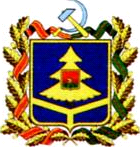 